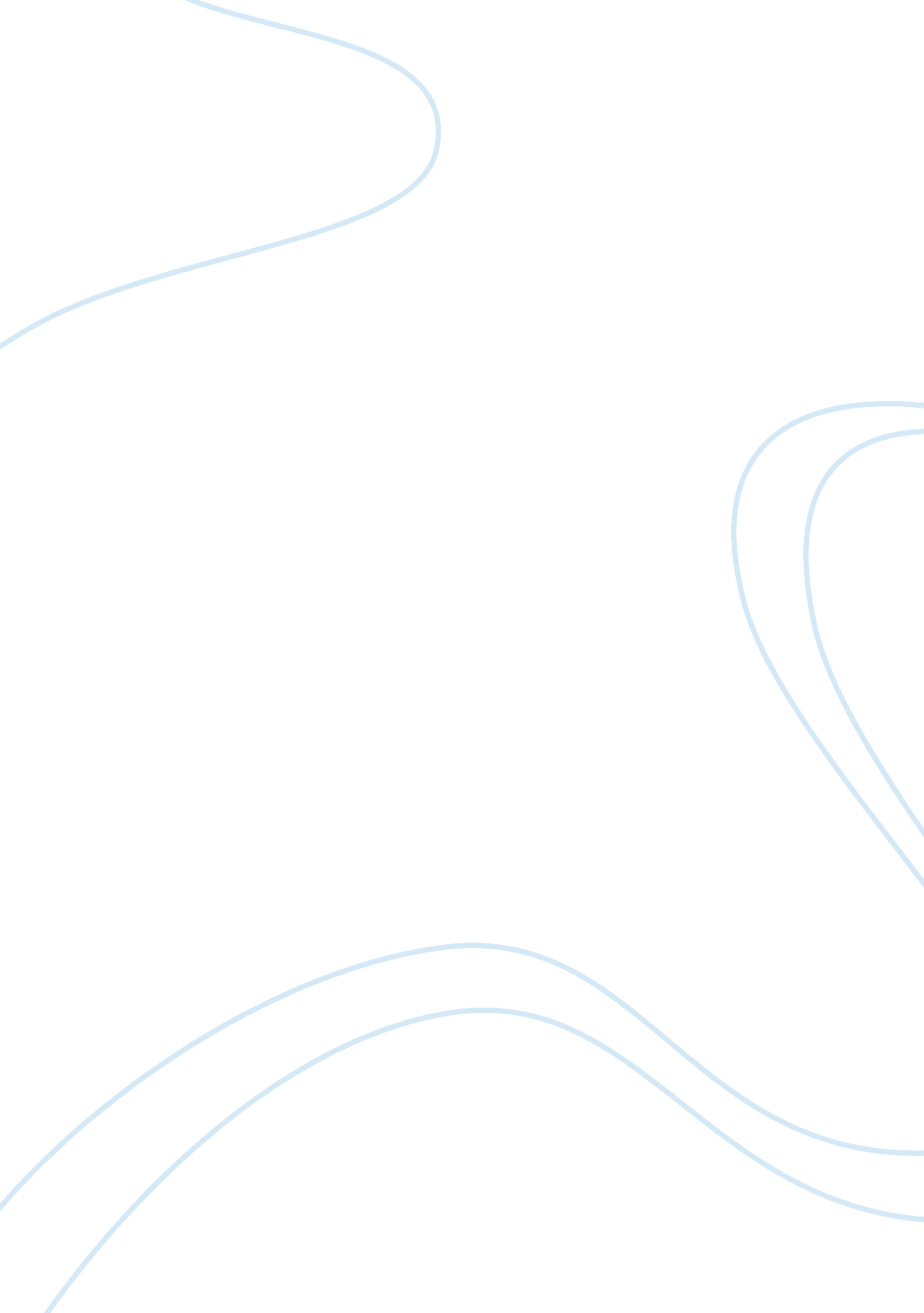 A comparative study of ivf (in vetro fertilization)Education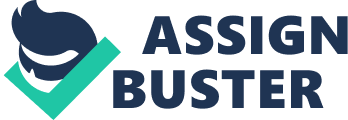 Memo Sydney Dietrich Feb. 8, A comparative study of IVF (in vitro fertilization) and Review of Sources for Research Study: 
Body: The topic of my research project is a ‘ comparative study of the IVF (in vitro fertilization) technique’. 
This topic of study is very interesting and a new technological study which aims to solve one of the greatest problems that exists in the world which is infertility in population. IVF is a process which stimulates the infertile couples to conceive their own child. According to scientific reports, infertility is suspected in a person when pregnancy is not detected even when there has been no use of birth control strategies for a period of 1 year or so. IVF has been proved to be a very fruitful technique, when all other methods of reproductive technologies are unsuccessful. Therefore, due to the high scientific relevance for human beings, this topic of study has been chosen. It has been a fact in the US and other countries that there has been an increase in the infertility rates. Especially, there are almost zero chances of women getting pregnant in their late 30s and 40s. IVF acts as a problem solver to almost around 90% of such cases. 
This study will prove to be a very beneficial one to all those readers who has been facing infertility problems. The client of this project is Iro Truk. 
This study will provide readers with: 
Relevant details regarding IVF. 
The pre-conditions that need to be satisfied in order to avail the IVF treatment. 
The evaluative criteria for measuring the IVF treatment like the cost, the success rate, and the risk factors associated with IVF. 
The procedures that are incorporated in the IVF treatment, the benefits associated with such a treatment which eventually results in a healthy mother and baby. The minimum specification of this treatment is getting a healthy baby. 
The possible solutions applied for treatment of infertility are also being studied in the report and they are mainly: 
Using medicines for hormonal imbalances to stimulate fertility. 
Blocked fallopian tubes of women being opened in order to stimulate fertility. 
The use of other women to carry pregnancy which is also known as tracing a surrogate mother. 
The use of another man’s sperms in case if infertility is caused by lack or the poor quality of men’s sperms. 
The comparative aspects with other modes of technologies like: 
The cost factor is quite high in using this technology. 
The success rate is almost 90% guaranteed. 
Immensely beneficial in delivering a healthy baby and also the mother being healthy. 
The procedure is not very painful and is not that hurting. 
Annotated Bibliography 
Kiplinger’s Personal finance March 1989 issue, “ Changing times: The American dream” discussing about the IVF technique says “ IVF is most effective in surmounting tubal problems, endometriosis or sperm scarcity” 
The American Dream. Changing Times: Kiplinger’s Guide. 1989. Web. 31 January 2012. In this issue the author talks about the IVF technology and in which cases this should be used. The author also states that IVF should be the last option that should be tested and all other options should be tried and used before going for IVF. 
Patients beyond Borders Focus on: Barbados Fertility Center by Josef Woodman 
“ IVF is the process of combining an egg and sperm not in the body, but in a laboratory dish. When the IVF procedure is successful, the process is continued with a procedure known as embryo transfer, which physically places embryo in the uterus” 
Barbados Fertility Center. Healthy Travel Media. 2010. Web. 31 January 2012. In this book the author talks about the procedures involved in the IVF technology and how an IVF process could be assumed to be successful or not. This book also discusses the costs and expenses associated with the IVF technology. The book focuses on the Barbados fertility center. 
Indianapolis Monthly Aug 2007 Published by Emmis Communications. 
“ Apart from IVF’s high price, the risk of multiple births is another concern” 
Hardy, John. Power. Indian Police Monthly. n. d. Web. 31 January 2012. In this book the author states the risks and the costs associated with the IVF technology and states that one of the most important risk associated with the IVF is the risk of multiple births. According to the author single births are rare in cases of IVF births. This book concentrates more in the Indiana region. 
IVF and Beyond for Dummies By Dr Karin Hammarberg 
“ Infertility specialists sometimes practice in different locations, 
but they perform IVF at one particular clinic. Knowing which clinic a 
specialist uses may help you to make your choice” 
Dr. Hammarberg, Karin. IVF & Beyond for Dummies. Wiley Publishing Group. 2010. Web. 31 January 2012. In this book the author is of the opinion that IVF surgeries should not be consulted in all places. Even though infertility specialists practice in all the areas yet IVF should be done in one particular clinic which is well known in order to avoid other risks associated with IVF. 
Single-Embryo Transfer May Cut Risk of in Vitro Fertilization By Daniel J. DeNoon, WebMD Health News says “ IVF does carry major risks, which include premature birth, low birth weight, stillbirth, spontaneous abortion, preeclampsia, placenta previa, and, to a lesser extent, birth defects and cerebral palsy” 
Infertility & Reproduction Health Center. WebMD. 2007. Web. 31 January 2012. How much does IVF cost? By Rachel Gurevich, About. com Guide, Updated August 16, 2011, discusses “ The average IVF cost is $12, 000, but it can be as much as $15, 000. It may be as low as $10, 000, but it’s rarely lower than that. These prices are for one cycle of IVF” 
Gurevich, Rachel. How Much Does IVF Cost? About. com. 2011. Web. 31 January 2012. 